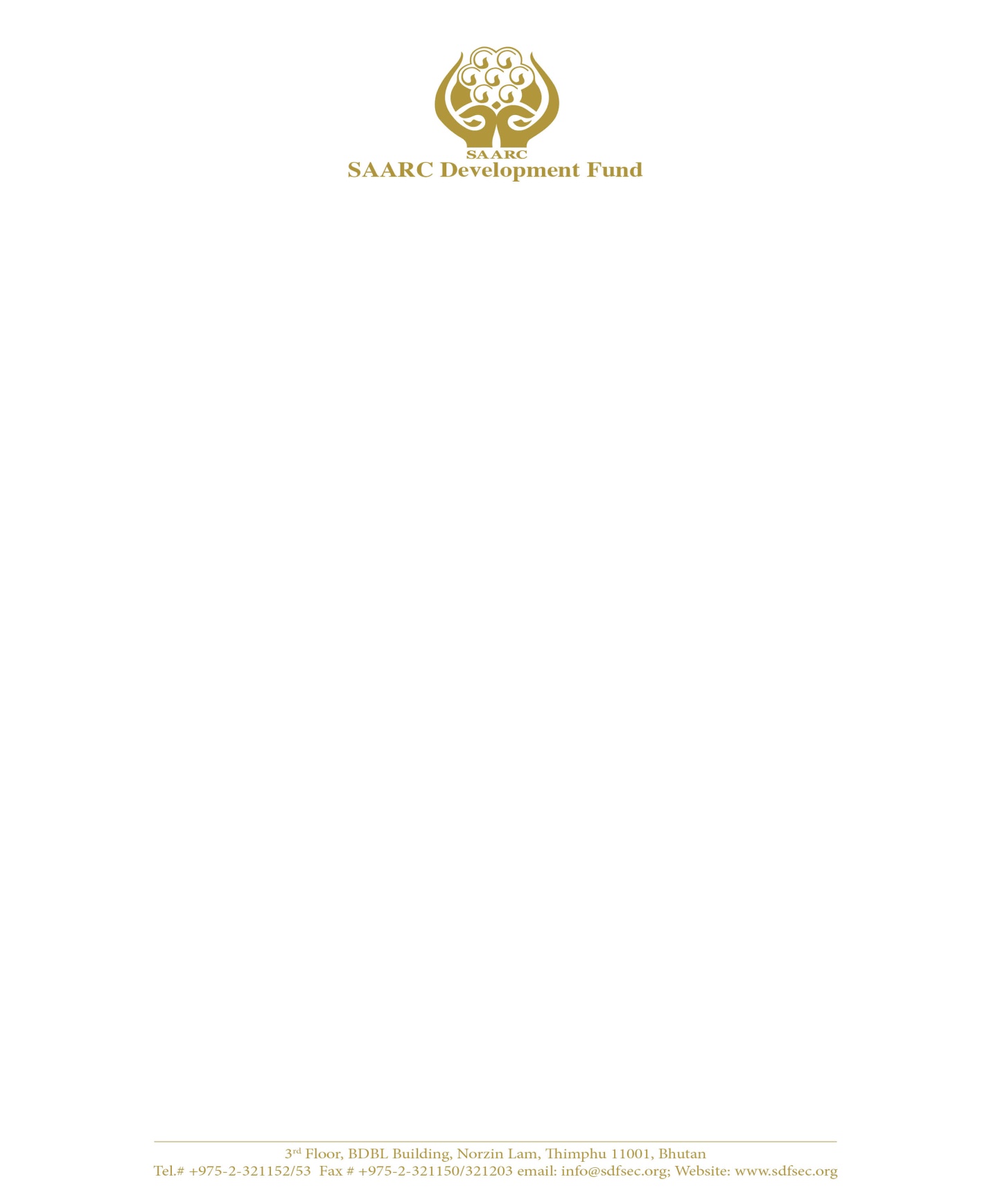 “Regional Integration through Project Funding and Collaboration”Name of the Organization *		Type of Organization:		Address *Telephone No *			Name of Participant/s *		Brief Profile of the Participant/s *	Designation*			Mobile No/s *			Email Id/s *			Website Address *			*All Fields are mandatory.Note: Kindly attached the passport size photographs of the Participants along with the filled form. 